                                                                                                                                                              УТВЕРЖДАЮ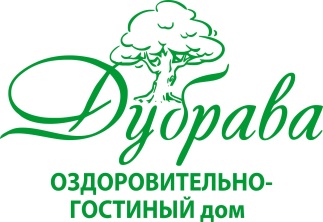                                                                                                                                                               Директор ОГД  «Дубрава»                                                                                                                                                              _____________И.В. Дружинина 	                                                                                                                                              «10»  ноября 2019 г.  ПРАВИЛА  ПОВЕДЕНИЯ ПРИ СПУСКЕ  НА СПЕЦИАЛЬНО ВЫДЕЛЕННОЙ ТРАССЕНА САНЯХ-ЛЕДЯНКАХ, НАДУВНЫХ САНЯХ «ВАТРУШКА»ОБЩИЕ  ПОЛОЖЕНИЯ.1.1.   После того как Гость  оплатил пребывание на территории ОГД и горке,  приобрел  в прокат зимний инвентарь,  считается, что он ознакомлен и полностью согласен соблюдать Правила при спуске на специально выделенной трассе на санях-ледянках, надувных санях «ватрушка», а также иные Правила, действующие на территории оздоровительно-гостиного дома. Администрация ОГД  вправе отказать в обслуживании в случае нарушения Гостем  общественного порядка или создания угрозы жизни, здоровью и отдыху других Гостей ОГД.  Гость ОГД  несет полную ответственность за столкновение с другими гостями на горке, которые движутся впереди него, и вызванные этим столкновением последствия при несоблюдении настоящих Правил.1.2.   При использовании  санок-ледянок,  надувных саней «ватрушка» (в том числе личных)  требуется соответствующее снаряжение:- настоятельно рекомендуется  ношение защитного шлема, использование иной защитной экипировки (накладки на спину, запястья, наколенники, налокотники, защитные очки или маска, прочее);- свободную одежду, шарфы и т.п. следует оберегать от зацепления за инвентарь;1.3.  Каждый Гость самостоятельно определяет для себя и своего ребенка возможность катания, исходя из физического состояния и состояния здоровья. К пользованию услугами проката зимнего инвентаря  и спуску на специально подготовленной трассе допускаются:-  взрослые (максимальная допустимая нагрузка  на одноместные сани 90 кг, максимальный допустимый рост 2 м);-  дети с 7 лет ростом не менее 130 см (под надзором сопровождающего  совершеннолетнего  лица, которое несет полную ответственность за поведение и соблюдение ими настоящих правил).-  катание детей до 7 лет  СТРОГО ЗАПРЕЩАЕТСЯ .1.4.    Кроме лиц, не соответствующих указанным в п. 1.3 Правил параметрам,  не допускаются также люди с сердечно-сосудистыми заболеваниями, слабым зрением, беременные, лица в состоянии алкогольного, наркотического опьянения, в обуви на каблуках  с острыми, колющими, режущими, стеклянными элементами одежды/обуви. 1.5.    Период пользования услугами с  8:00 ч. до 20:00 ч.ПОРЯДОК ДЕЙСТВИЙ ГОСТЕЙ ОГД и ТРЕБОВАНИЯ К СПУСКУ  с горки.    Подъем и спуск по лестнице старта горки осуществляется Гостем ОГД, держась за перила, не создавая помех другим Гостям. Обеспечение безопасности катания. Перед тем как съехать с горки,  каждому Гостю необходимо убедиться, что трасса спуска свободна и  отсутствуют следующие преграды:  упавшие люди, брошенный инвентарь, животные,   посторонние предметы, другие преграды, способные независимо от навыков и умения Гостя повлиять на безопасность спуска.Гость ОГД  после остановки вне окончания трассы должен СРОЧНО  покинуть участок остановки  и выйти за пределы спуска с горки согласно  установленным  указателям красного цвета  «ВЫХОД С ГОРКИ». 2.3. Уважение к окружающим. Спускающийся на  санках-ледянках, надувных санях «ватрушка» Гость ОГД должен вести себя таким образом, чтобы не подвергать опасности и не наносить ущерб окружающим.2.4.  Посадка. Спуск допускается только в положении сидя, с крепким удерживанием саней, лицом по направлению к месту окончания спуска, поджав ноги, – любое иное расположение Гостя ОГД  ЗАПРЕЩЕНО. 2.5.  Управление. В ходе спуска запрещается раскачивать, переворачивать надувные сани, цепляться за находящиеся вдоль трассы предметы/поверхности, осуществлять торможение руками/посторонними предметами, а также ногами о трассу (кроме случаев, когда это необходимо для исключения угрозы жизни и здоровью). ЗАПРЕЩЕН спуск нескольких саней одновременно/в связке/в сцепке, а также посадка вдвоем на 1 санки « ватрушка».2.6. Ограничение скорости. Спускающийся на санках-ледянках, надувных санях «ватрушка» Гость ОГД должен двигаться управляемо. Cпособ катания должны обеспечивать безопасность окружающих и собственную безопасность, соответствовать его личным навыкам, состоянию снега, погоде. Спускающийся на ватрушке Гость ОГД всегда должен иметь возможность замедлить движение, остановиться.2.7.  Выбор траектории движения.  Спускающийся на санках-ледянках, надувных санях «ватрушка» Гость ОГД, движущийся сверху, обязан соблюдать дистанцию, достаточную для любых манёвров катающихся, идущих снизу. Начинать движение сверху разрешается только тогда, когда предыдущий катающийся закончил спуск. При столкновении ответственность несёт  Гость ОГД, двигавшийся сверху.  Если уйти от столкновения (помеха, человек) нельзя, надо постараться завалиться на бок  или откатиться в сторону.2.8.    Обгон  на  санках-ледянках, надувных санях «ватрушка» ЗАПРЕЩЕН. 2.9.  Остановка на склоне. . Упавший либо вынужденно остановившийся  Гость ОГД обязан встать и как можно быстрее продолжить движение. В случае вынужденной остановки до продолжения движения  Гость ОГД обязан обратиться лицом к трассе.2.10. Внетрассовое катание запрещено: территория за пределами специально выделенной трассы ОПАСНА! Гости, катающиеся в подобных зонах, несут полную ответственность за безопасность своей жизни и здоровья, а также третьих лиц, в отношении которых они могут создать угрозу жизни и здоровья.Уважаемые родители!Следите за тем, чтобы Ваши дети соблюдали ПРАВИЛА  ПОВЕДЕНИЯ  при спуске на специально выделенной трассе.  Ответственность за поведение детей и их безопасность лежит на родителях и лицах, сопровождающих ребенка. Помните, что соблюдение Правил обеспечит Вам и окружающим безопасное пребывание на горке.За  несчастные случаи, травмы,  возникшие в результате нарушения  Правил поведения при спуске на специально выделенной трассе  и  переоценки  Вами своих  сил и возможностейАдминистрация ОГД «Дубрава»  ответственности не несет!